УПРАВЛЕНИЕ ФИНАНСОВ ЛИПЕЦКОЙ ОБЛАСТИ                        П Р И К А З                                                                      г. Липецк    14.10.2021 года                                                                                 №386         На основании статьи 160.1 Бюджетного кодекса Российской ФедерацииПРИКАЗЫВАЮ:1. Внести изменения в состав кодов классификации доходов областного бюджета, закрепленных за главным администратором доходов областного бюджета 004 «Управление образования и науки Липецкой области» согласно Перечню главных администраторов доходов областного бюджета – органов государственной власти Липецкой области, государственных органов Липецкой области, исполнительных органов государственной власти Липецкой области на 2021 год и на плановый период 2022 и 2023 годов, утвержденного Законом Липецкой области от    18 декабря 2020 года № 470-ОЗ «Об областном бюджете на 2021 год и на плановый период 2022 и 2023 годов», дополнив его следующими кодами бюджетной классификации Российской Федерации:«004 2 18 25255 02 0000 150 	Доходы бюджетов субъектов Российской Федерации от возврата остатков субсидий на благоустройство зданий государственных и муниципальных общеобразовательных организаций в целях соблюдения требований к воздушно-тепловому режиму, водоснабжению и канализации из бюджетов муниципальных образований;004 2 19 25255 02 0000 150 	Возврат остатков субсидий на благоустройство зданий государственных и муниципальных общеобразовательных организаций в целях соблюдения требований к воздушно-тепловому режиму, водоснабжению и канализации из бюджетов субъектов Российской Федерации».2. Отделу бюджетного планирования и межбюджетных отношений (Наумовой Т.В.) в течение 10 дней обеспечить публикацию настоящего приказа в газете «Липецкая газета» и на Официальном интернет-портале правовой информации (www.pravo.gov.ru), в сети Интернет на официальном сайте администрации Липецкой области и интернет-портале бюджетной системы Липецкой области.И.о. начальника управления				      	        		Л.В. БурловаВносит:Начальник отдела финансированияотраслей социальной сферыДата:______________________			    	О.А. Скопинцева Согласовано:Заместитель начальника отдела бюджетного планирования и межбюджетных отношенийДата:______________________				Т.В. НаумоваСотрудник правового управленияадминистрации областиДата:______________________				_______________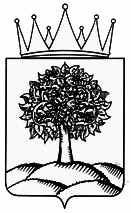 Об    изменении    кодов    бюджетнойклассификации, закрепленных за главными администраторами доходов областного бюджета – органами государственной власти Липецкой области, государственными органами Липецкой области, исполнительными органами государственной власти Липецкой области на 2021 год и на плановый период 2022 и 2023 годов